Бланк-заявка пропозиції (проєкту), реалізація якої відбуватиметься за рахунок коштів шкільного громадського бюджету в Сновській міській  територіальній громаді Примітка: всі пункти є обов’язковими для заповнення!Інформація про автора/ку проєкту:1. Назва проєкту (не більше 15 слів):___________Спортивне обладнання на радість дітям_____________________________________________________________________________________________________________2. Місце реалізації проєкту (територія навчального закладу, приміщення, кабінет):___Приміщення та подвір’я навчального закладу___________________________________3. Потреби яких учнів задовольняє проєкт (основні групи учнів, які зможуть користуватися результатами проєкту, як ними буде використовуватись проєкт, які зміни відбудуться завдяки користуванню реалізованим проєктом):  ____Даний проєктрозрахований на всіх дітей школи. Молоде покоління буде розважатися та покращувати свій фізичний стан здоров’я. Ми вважаємо, що завдяки кращому спортивному обладнанню, учні стануть більш вправними і матимуть кращі успіхи на уроках фізичної культури_________________________________________________________________________4. Часові рамки впровадження проєкту (скільки часу потрібно для реалізації):___________________________Два тижні_____________________________________________________________________________________________________________________5. Опис проєкту(проблема, на вирішення  якої він спрямований; запропоновані рішення; пояснення, чому саме це завдання повинно бути реалізоване і яким чином його реалізація вплине на подальше життя навчального закладу):____З настанням тепла постає проблема, учні закладу бажають проводити якомога більше  часу на подвір’ї. Але постає проблема в тому, що на перерві грають учні різних вікових категорій, то вони не можуть грати в однакові ігри. Тому ми вирішили закупити нове спортивне обладнання та інвентар, щоб учні молодших та середніх класів мали змогу проводити дозвілля так як їм цього хочеться.______________________________________6. Орієнтовна вартість (кошторис) проєкту (всі складові проєкту та їх орієнтовна вартість) 9. Додатки (фотографії, малюнки, схеми, описи, графічні зображення, додаткові пояснення, тощо) вказати перелік:1.       М’яч волейбольний 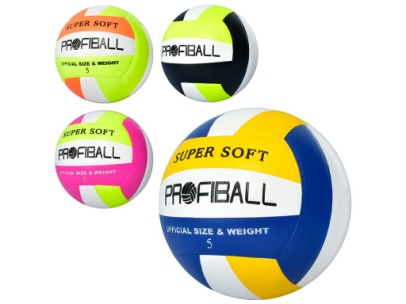 https://babyplus.ua/ua/product/2575692.       М’яч футбольнийhttps://babyplus.ua/ua/sporttovary-futbol/myach-futbolnyy-official-2500-200mmt-2500-200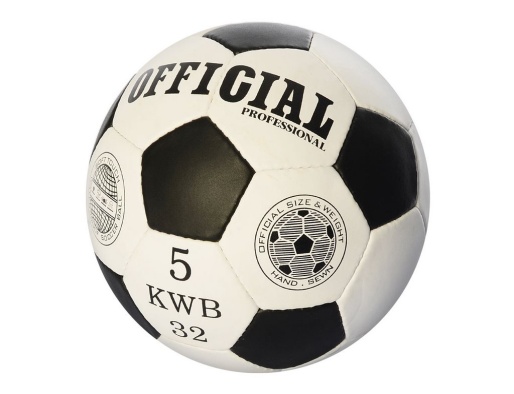 3.Бадмінтон дерев’янийhttps://babyplus.ua/ua/sporttovary-badminton-i-tennis/badminton-derevyannyy-ms-0078mmt-ms0078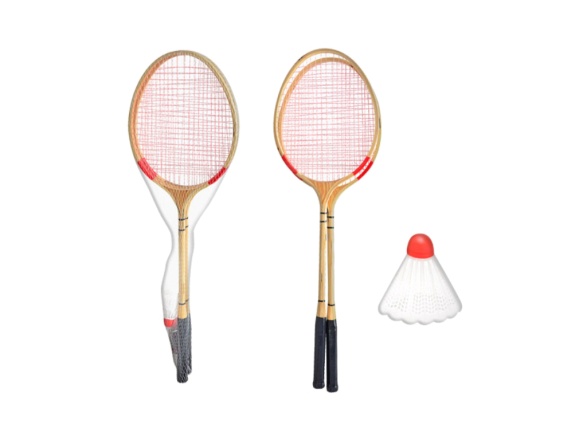 4.Ракетка теніснаhttps://babyplus.ua/ua/sporttovary-badminton-i-tennis/raketka-dlya-nastolnogo-tennisa-3-profi-ms-0220mmt-ms0220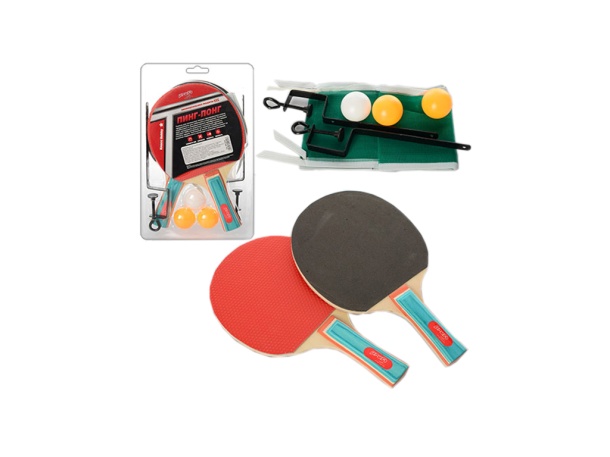 5.Скакалкаhttps://babyplus.ua/ua/sporttovary-sportivnyy-inventar-skakalki/skakalka-260-sm-ms-3309mmt-ms3309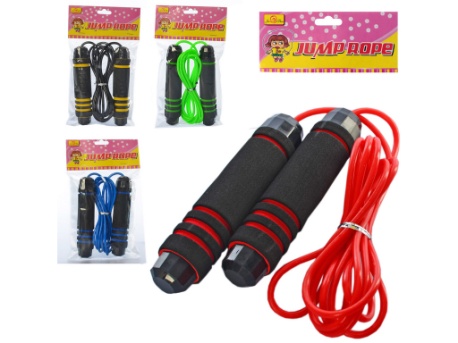 6. Насос ручнийhttps://babyplus.ua/ua/product/247849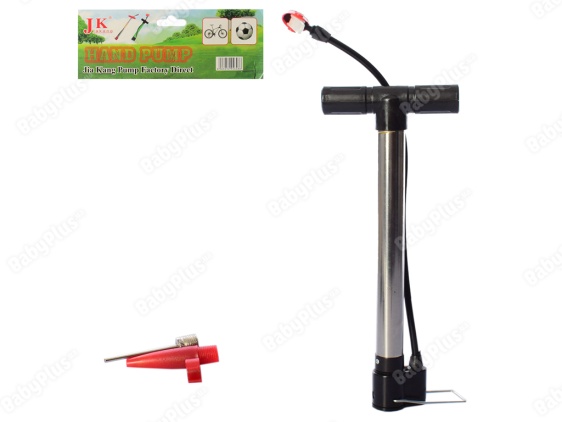 7.Тенісні кулькиhttps://babyplus.ua/ua/sporttovary-badminton-i-tennis/tennisnye-shariki-ms-3095mmt-ms3095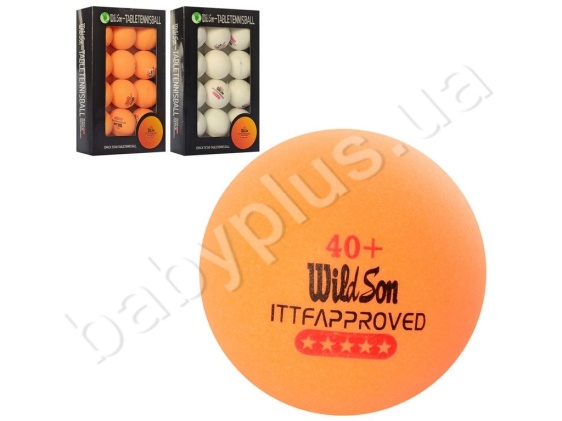 БЛАНК ПОПЕРЕДНЬОЇ ПІДТРИМКИ ПРОЄКТУСписок здобувачів освіти  ___________________________________________________, (Назва навчального закладу)які підтримують  пропозицію (проєкт), що реалізуватиметься за рахунок коштів громадського бюджету (ШГБ) в Сновській міській територіальній громаді (окрім авторів проєкту)Назва проєкту………………………………………………………………………………………………………………………………………………………………………………………………………………………………………………………………………………………………………………Ставлячи підпис в даному списку, висловлюю свою згоду на:1) обробку моїх персональних даних з метою впровадження громадського бюджетування в Сновській міській територіальній громаді у 2019 році, згідно з Законом  України “Про захист персональних даних” від 01.06.2010 року №2297-VI; мені відомо, що подання персональних даних є добровільне і що мені належить право контролю процесу використання даних, які мене стосуються, право доступу до змісту моїх даних та внесення в них змін/коректив;2) можливі уточнення та доповнення,  а також зняття даної  пропозиції (проєкту )її авторами.Назва навчального закладуІдентифікаційний номер проєкту(вписує Конкурсна комісія)Ім’я та Прізвище автора/киабо представника від команди Абрамов БогданКлас навчального закладу 9E-mail avramenklivan@gmail.comКонтактний № тел. 0982493401ПідписІм’я та Прізвища учасників команди проєкту     Кухаренко Нікіта     Асосок Аліна №Найменування товарів (робіт, послуг)Одиниця виміруКількістьВартість, грн.1       М’яч волейбольнийшт101422       М’яч футбольнийшт101693Бадмінтон дерев’янийшт4794Ракетка теніснашт5875Скакалка шт1038.46Насос ручний шт268.57Тенісні кулькиуп275ВСЬОГО434532№ Прізвище Ім’яКласПідпис12345678910